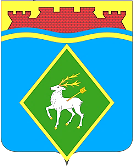 РОССИЙСКАЯ ФЕДЕРАЦИЯРОСТОВСКАЯ ОБЛАСТЬМУНИЦИПАЛЬНОЕ ОБРАЗОВАНИЕ «БЕЛОКАЛИТВИНСКОЕ ГОРОДСКОЕ ПОСЕЛЕНИЕ»АДМИНИСТРАЦИЯ БЕЛОКАЛИТВИНСКОГО ГОРОДСКОГО ПОСЕЛЕНИЯПОСТАНОВЛЕНИЕот 26.08.2022 № 380                                                    г.  Белая КалитваОб утверждении проекта межевания территории в районе земельного участка с к.н. 61:04:0010208:238 по ул.Копаева в г. Белая Калитва Ростовской области
	В соответствии со статьями 8, 43, 46 Градостроительного кодекса Российской Федерации, Федеральным законом от 06.10.2003 №131-ФЗ «Об общих принципах организации местного самоуправления Российской Федерации», Уставом муниципального образования «Белокалитвинское городское поселение», постановлением председателя Собрания депутатов-главы Белокалитвинского городского поселения от 30.06.2022 № 28 «О проведении публичных слушаний по проекту межевания территории в районе земельного участка с к.н. 61:04:0010208:238 по ул.Копаева в г. Белая Калитва Ростовской области», на основании заключения о результатах публичных слушаний от 01.08.2022 по проекту межевания территории в районе земельного участка с к.н. 61:04:0010208:238 по ул.Копаева в г. Белая Калитва Ростовской области, Администрация Белокалитвинского городского поселения п о с т а н о в л я е т:  1. Утвердить проект межевания территории в районе земельного участка с к.н. 61:04:0010208:238 по ул.Копаева в г. Белая Калитва Ростовской области, согласно приложению.2. Настоящее постановление подлежит опубликованию и размещению на официальном сайте Администрации Белокалитвинского городского поселения в течении семи дней со дня принятия.        3. Контроль за исполнением настоящего постановления возложить на   заместителя главы Администрации Белокалитвинского городского поселения Ващенко Д.Г.Глава АдминистрацииБелокалитвинского городского поселения 	                       Н.А.ТимошенкоВерно:Начальник общего отдела                                                          М.В.Баранникова Приложение 1 к постановлению Администрации Белокалитвинского                                                                                                                     городского поселения от 26.08.2022 №380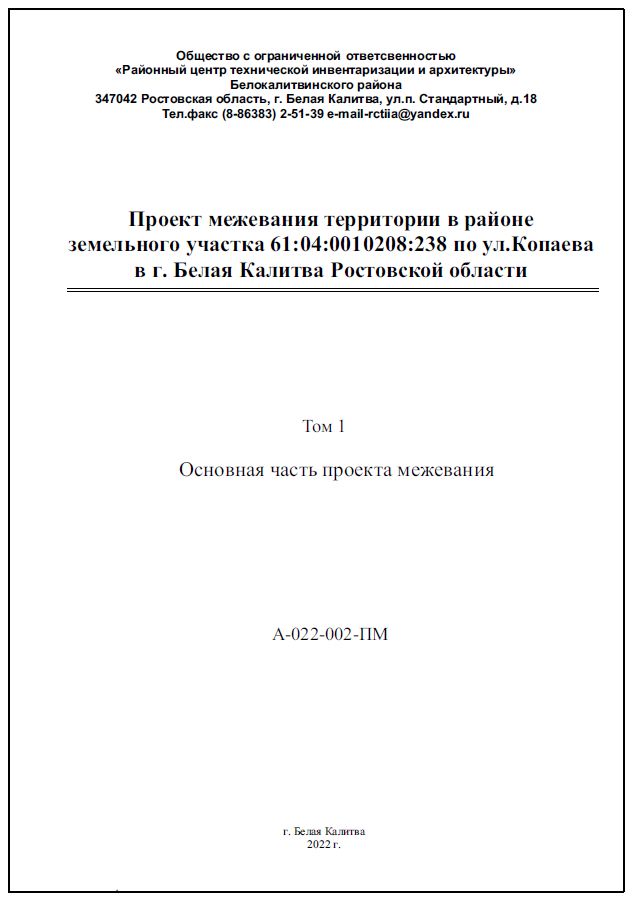 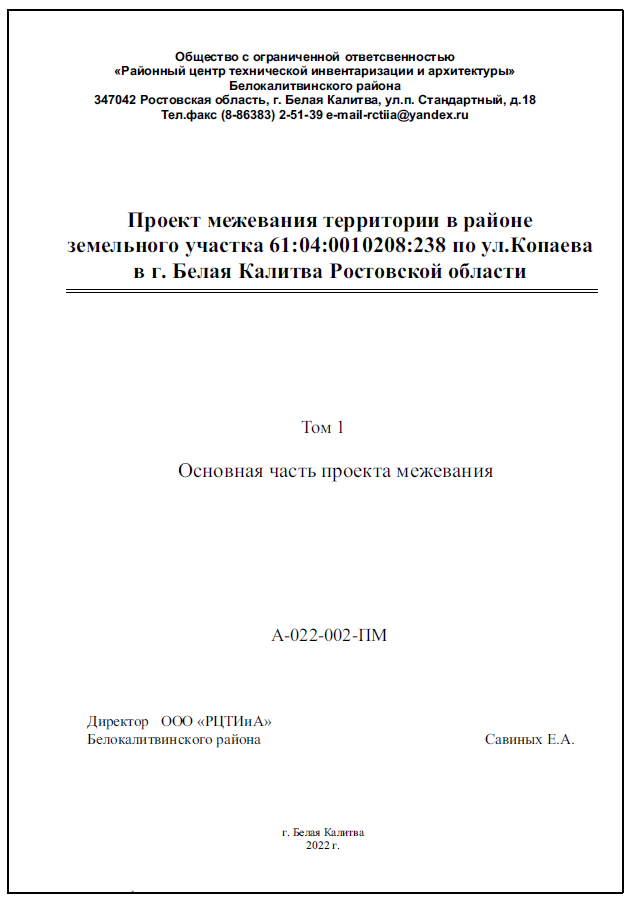 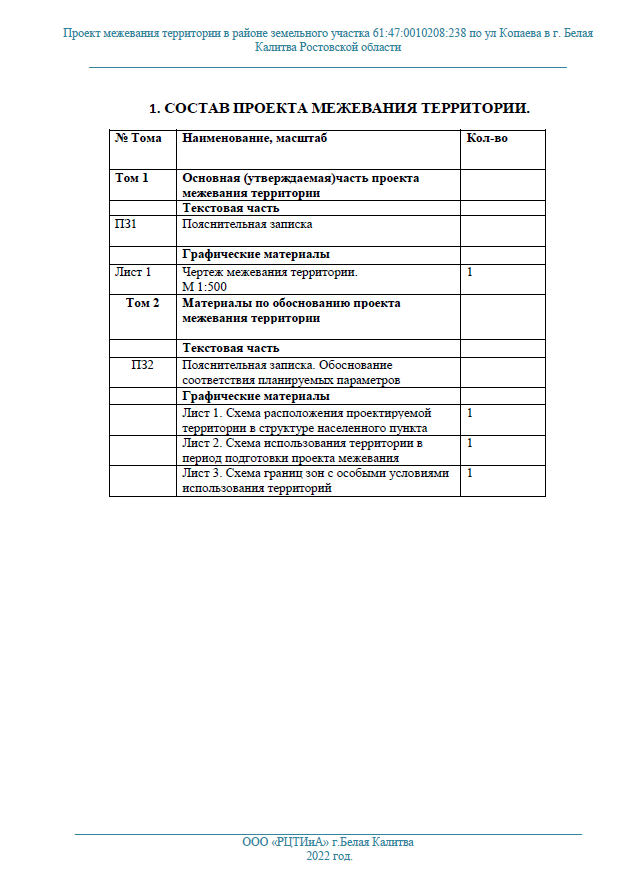 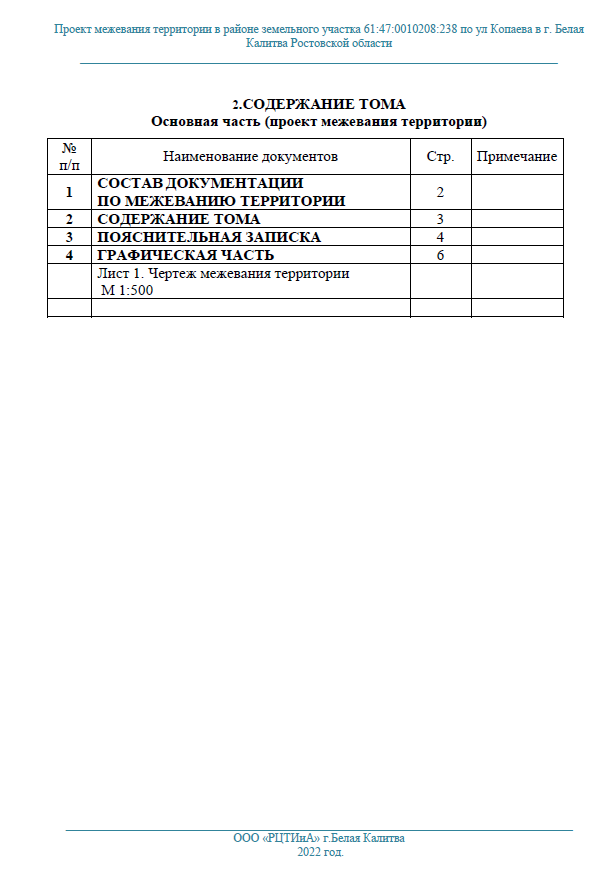 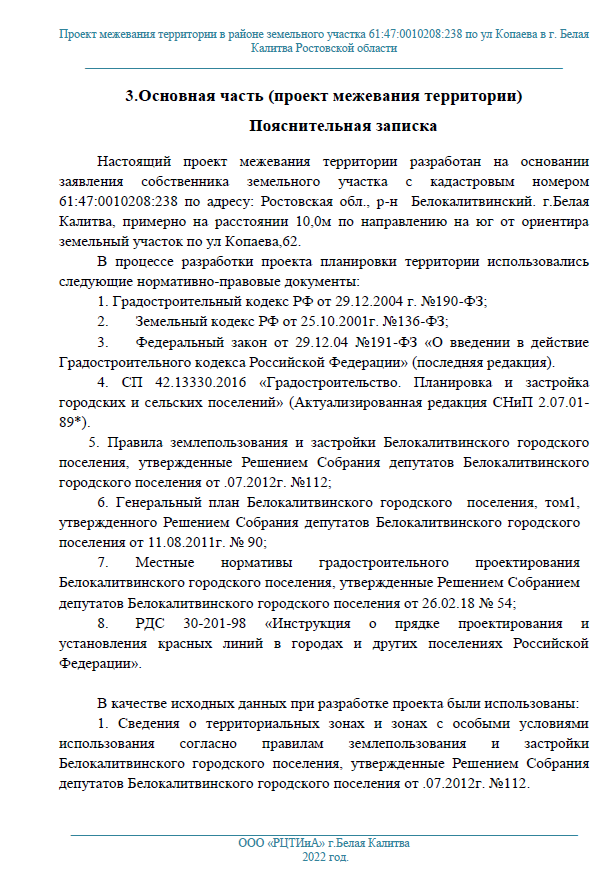 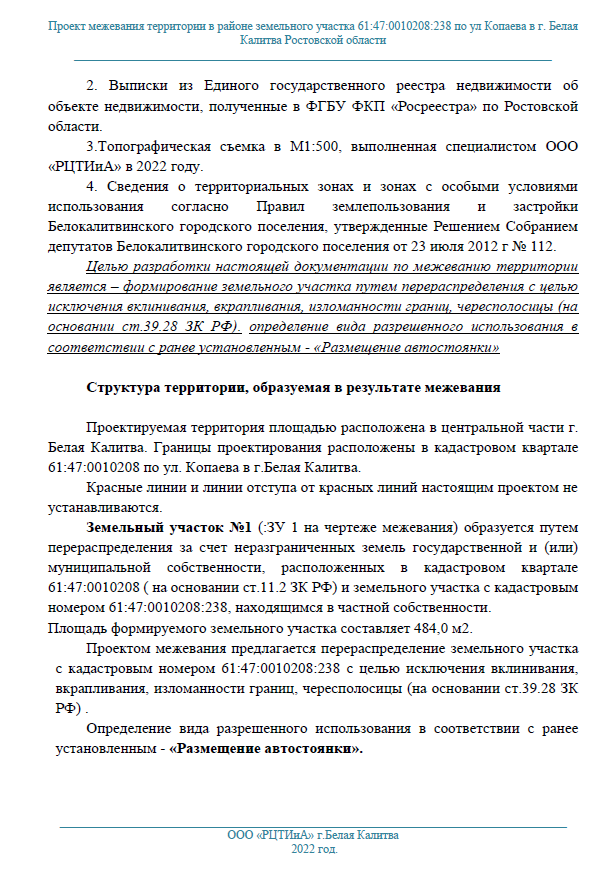 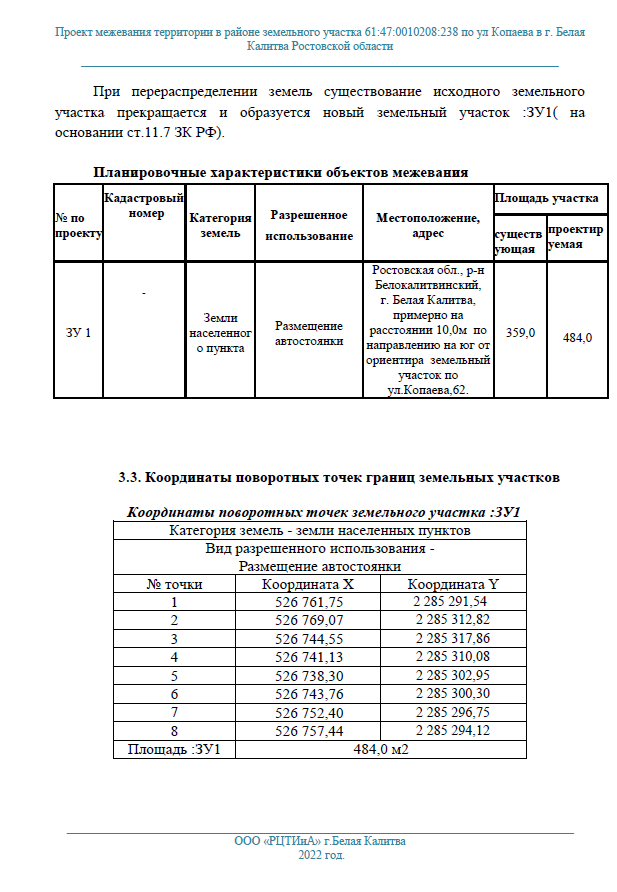 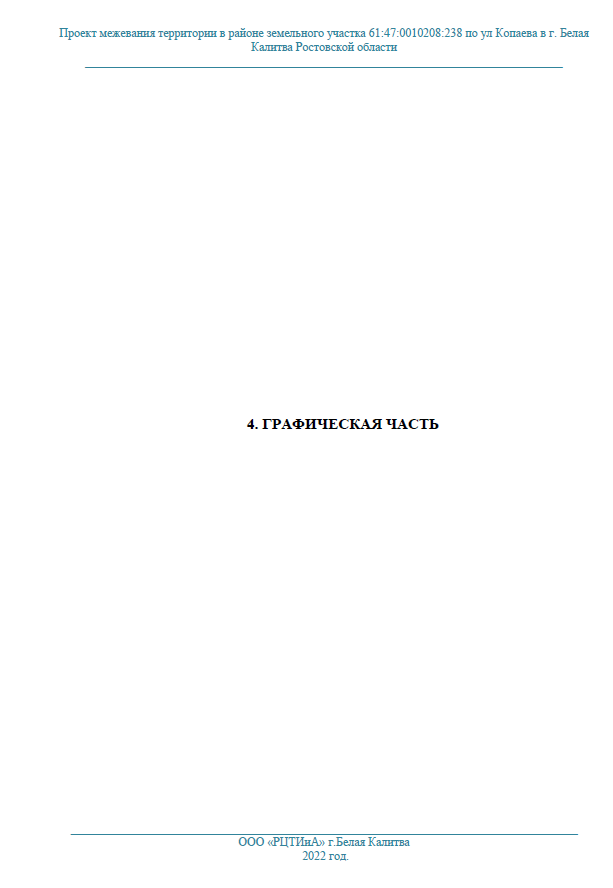 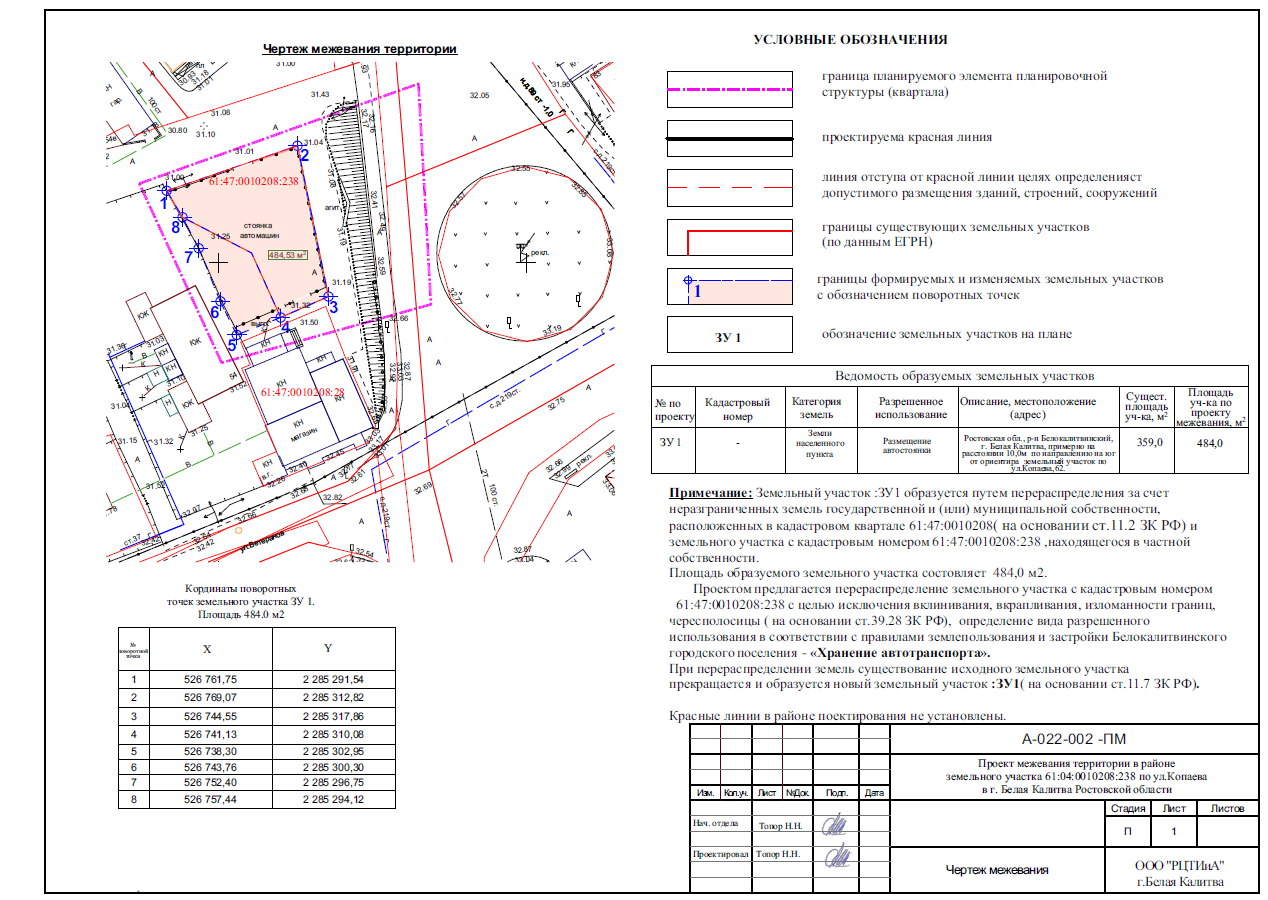 Начальник общего отдела                                                        М.В. Баранникова